附件6韶关市区（浈江区、武江区）2018年城镇基准地价成果图韶关市城区2018年商服用地级别及区片基准地价图二、韶关市城区2018年住宅用地级别及区片基准地价图三、韶关市城区2018年工业用地级别及区片基准地价图四、韶关市城区2018年公共服务项目用地（类别一）级别    及区片基准地价图韶关市城区2018年公共服务项目用地（类别二）级别        及区片基准地价图六、韶关市城区2018年商服路线价区段分布图七、韶关市乡镇2018年商服用地级别基准地价图八、韶关市乡镇2018年住宅用地级别基准地价图九、韶关市乡镇2018年工业用地级别基准地价图十、韶关市乡镇2018年公共服务项目用地（类别一）级别    基准地价图韶关市乡镇2018年公共服务项目用地（类别二）级        别基准地价图十二、韶关市乡镇2018年商服路线价区段分布图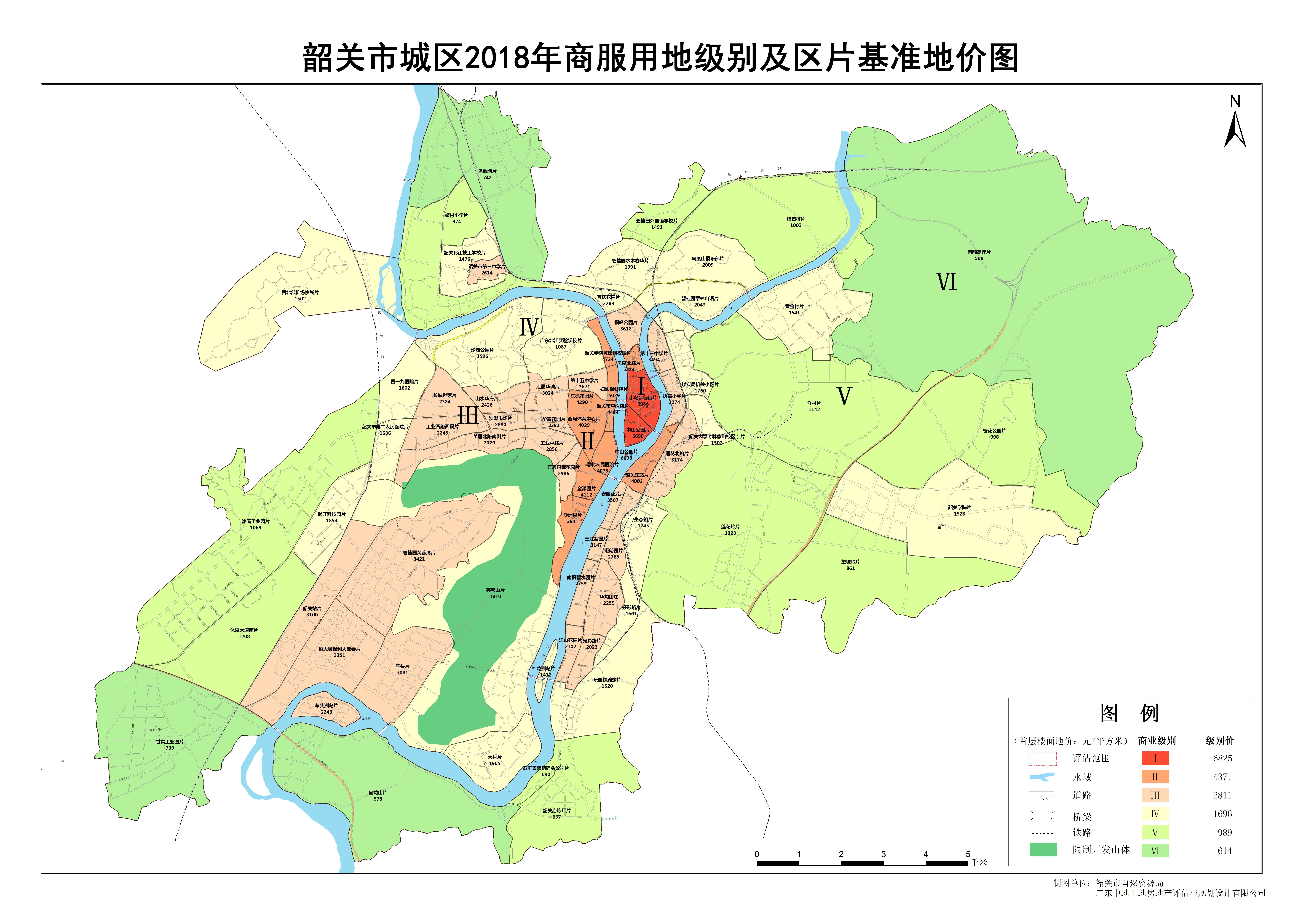 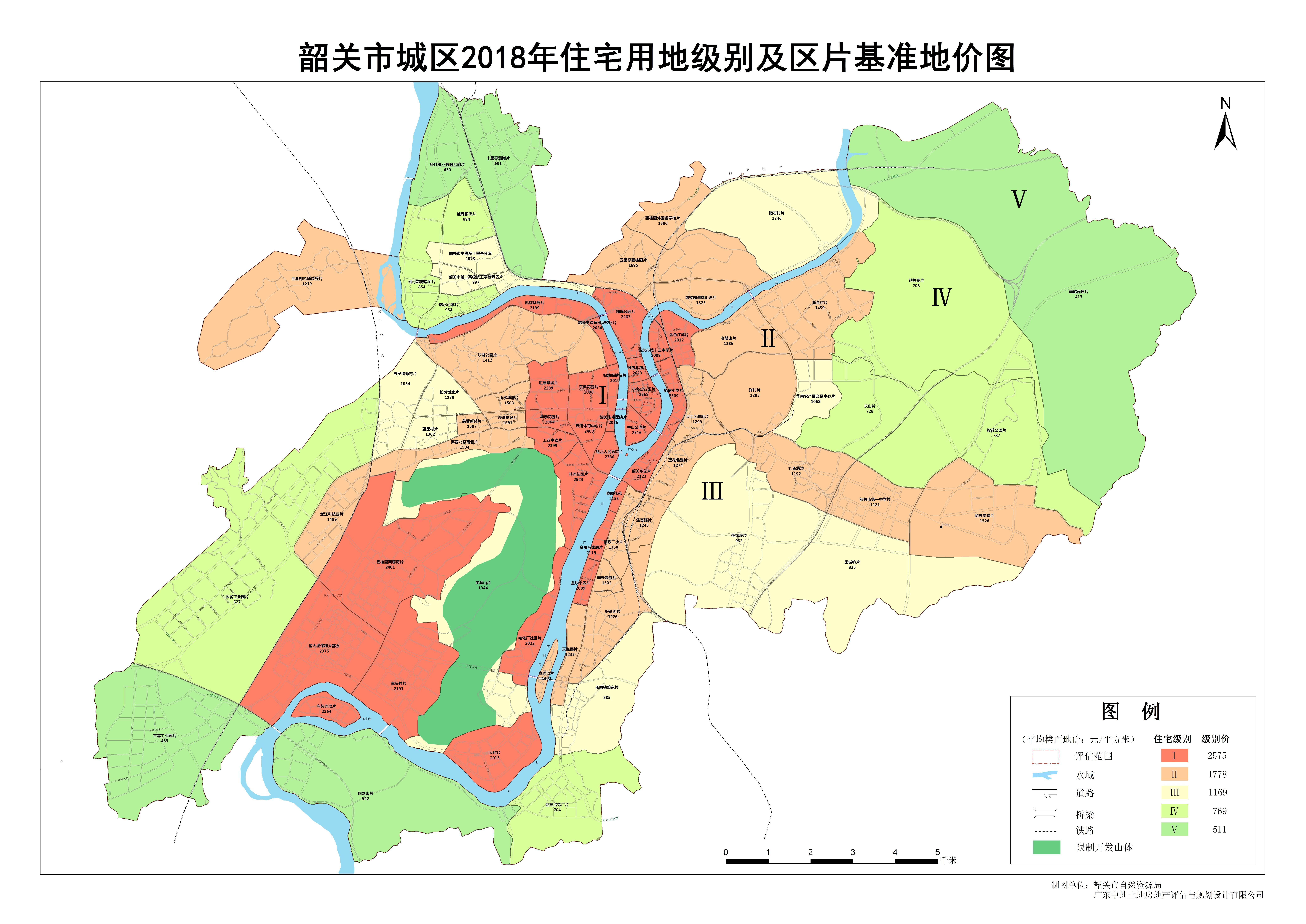 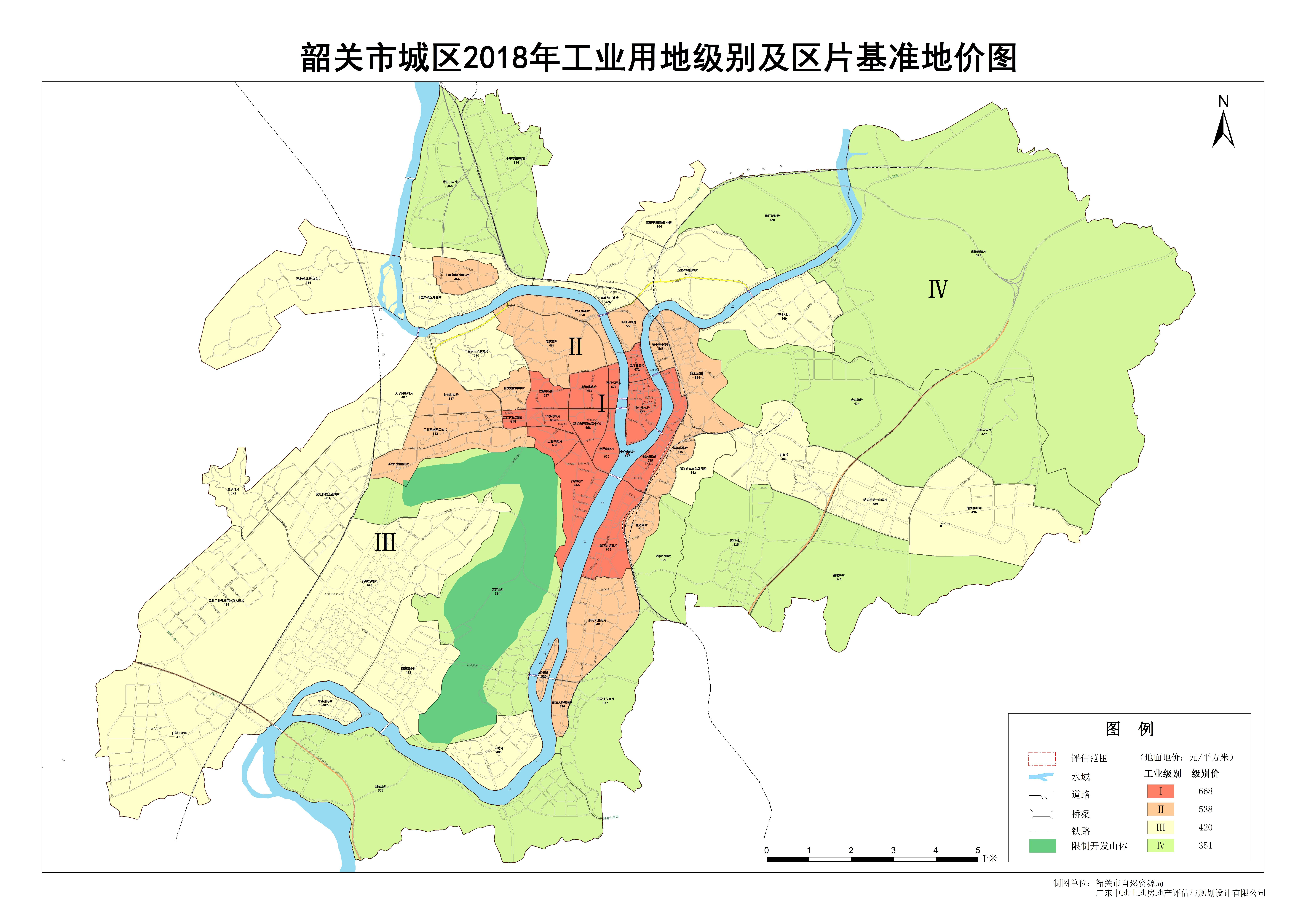 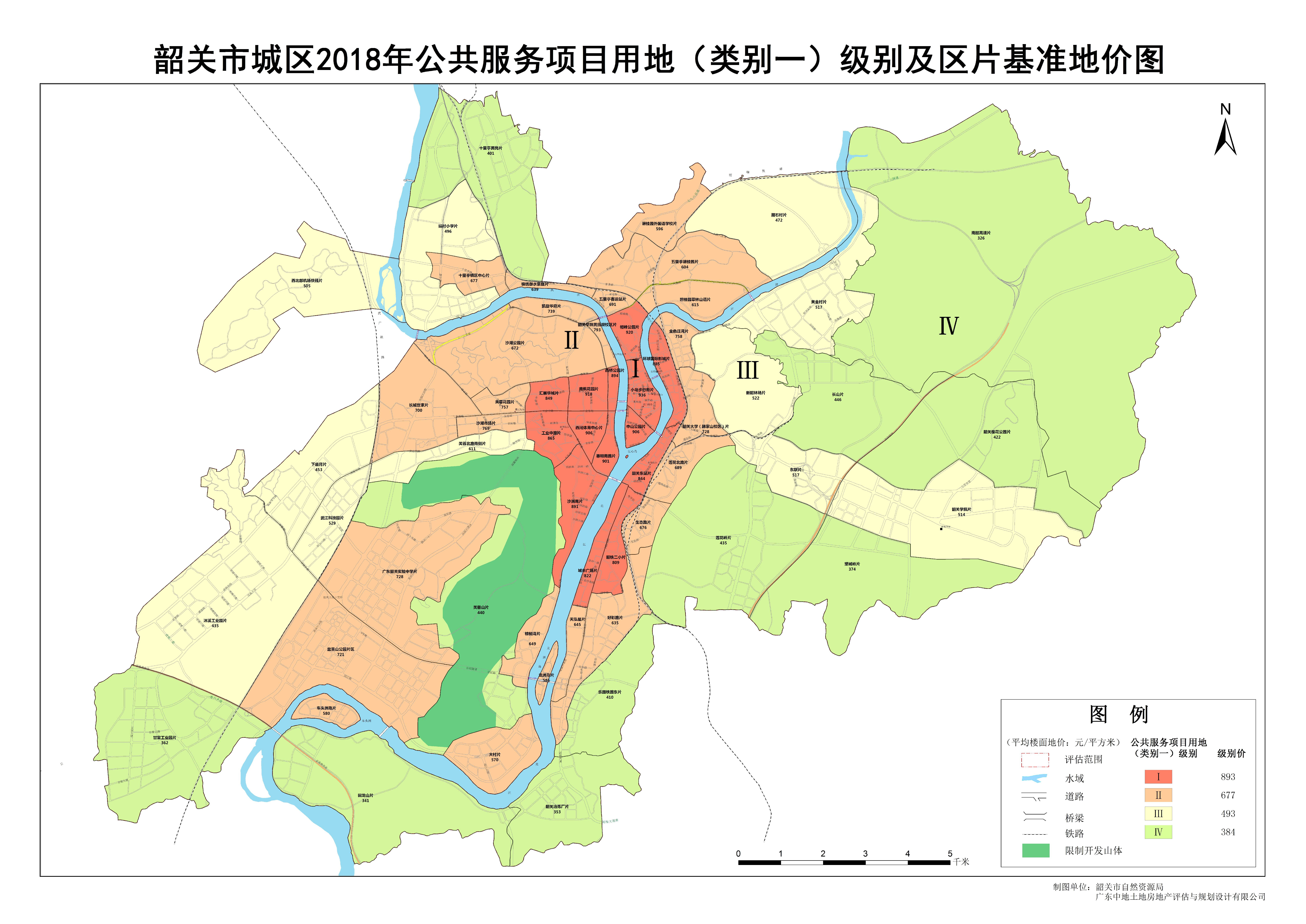 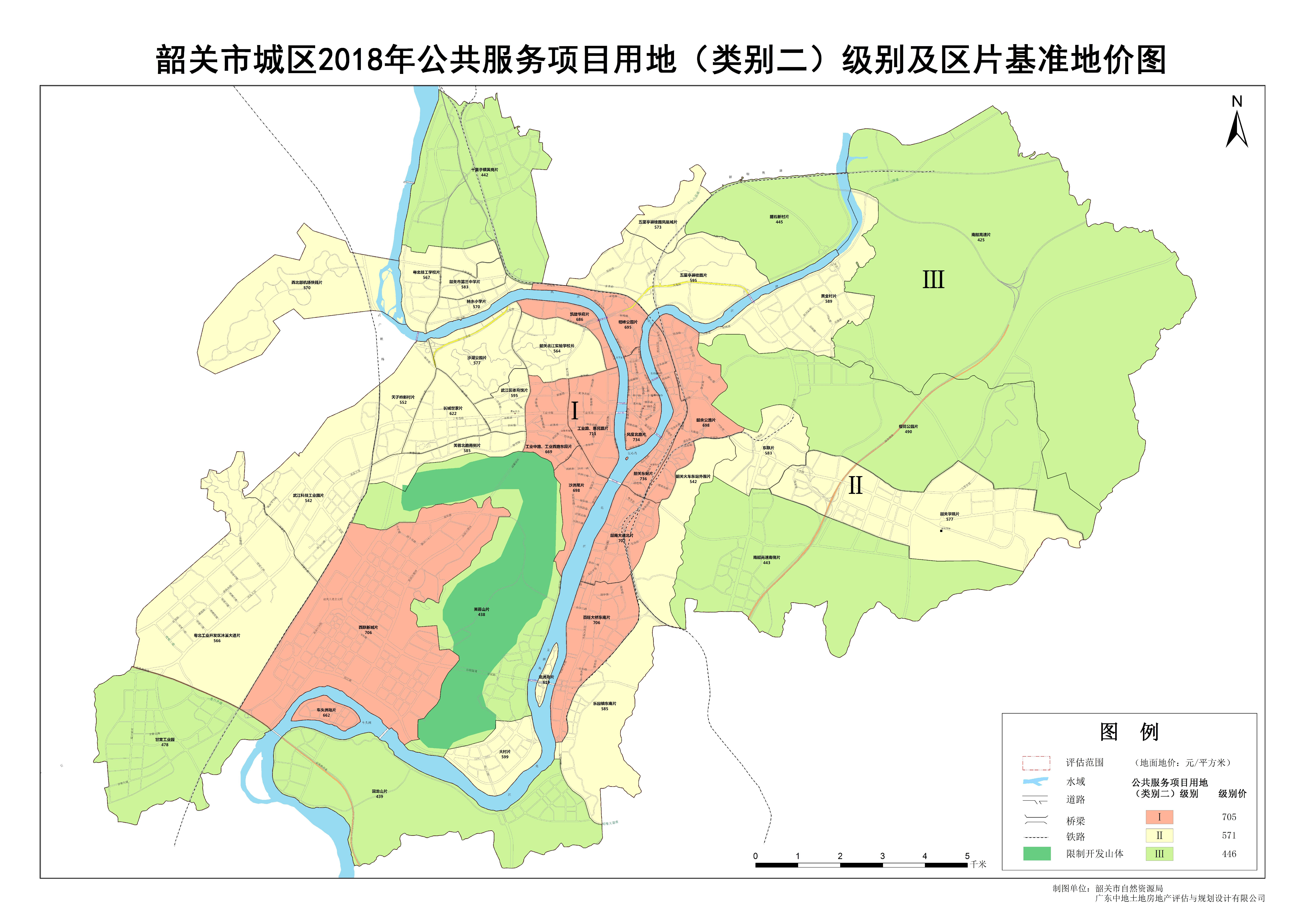 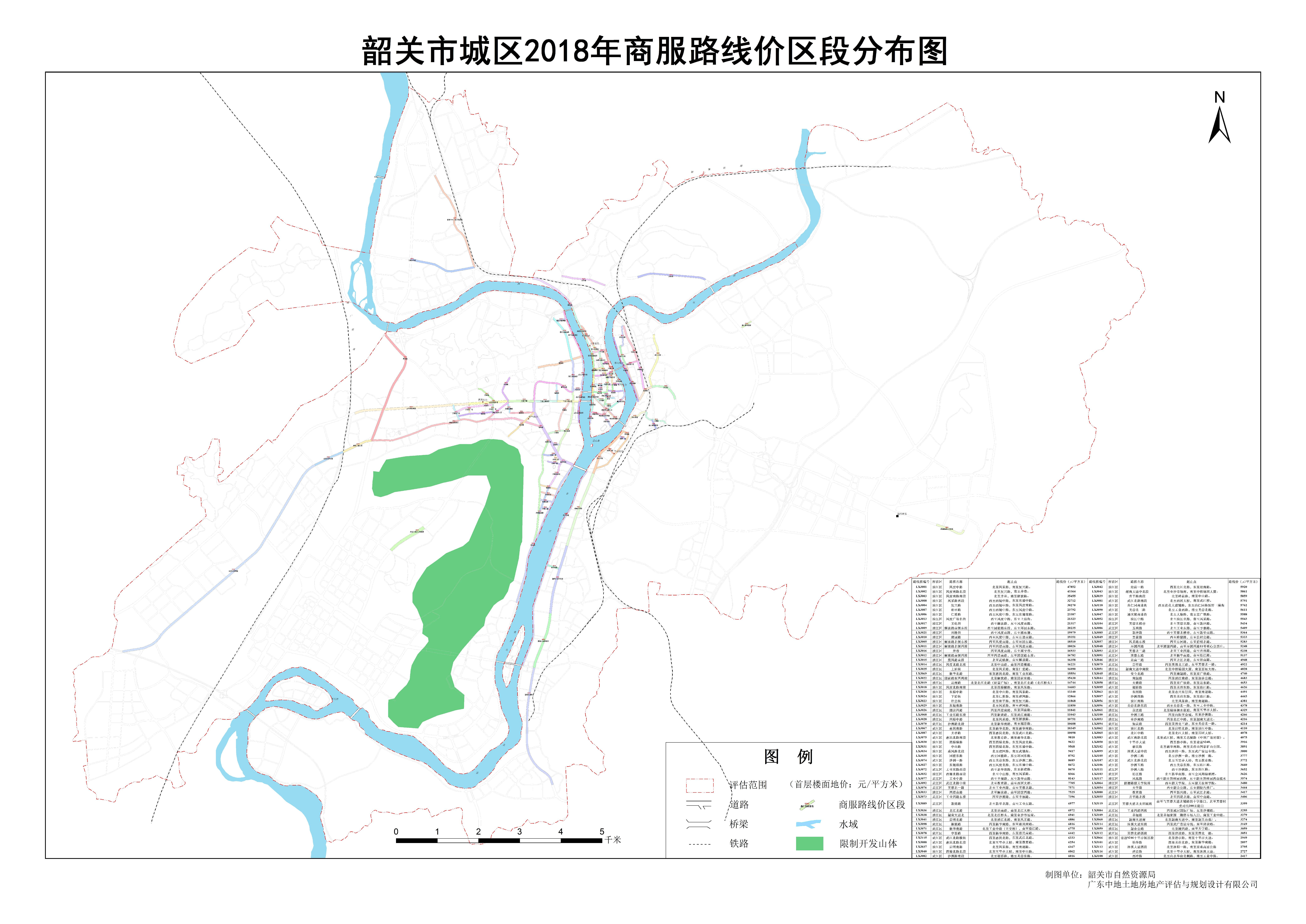 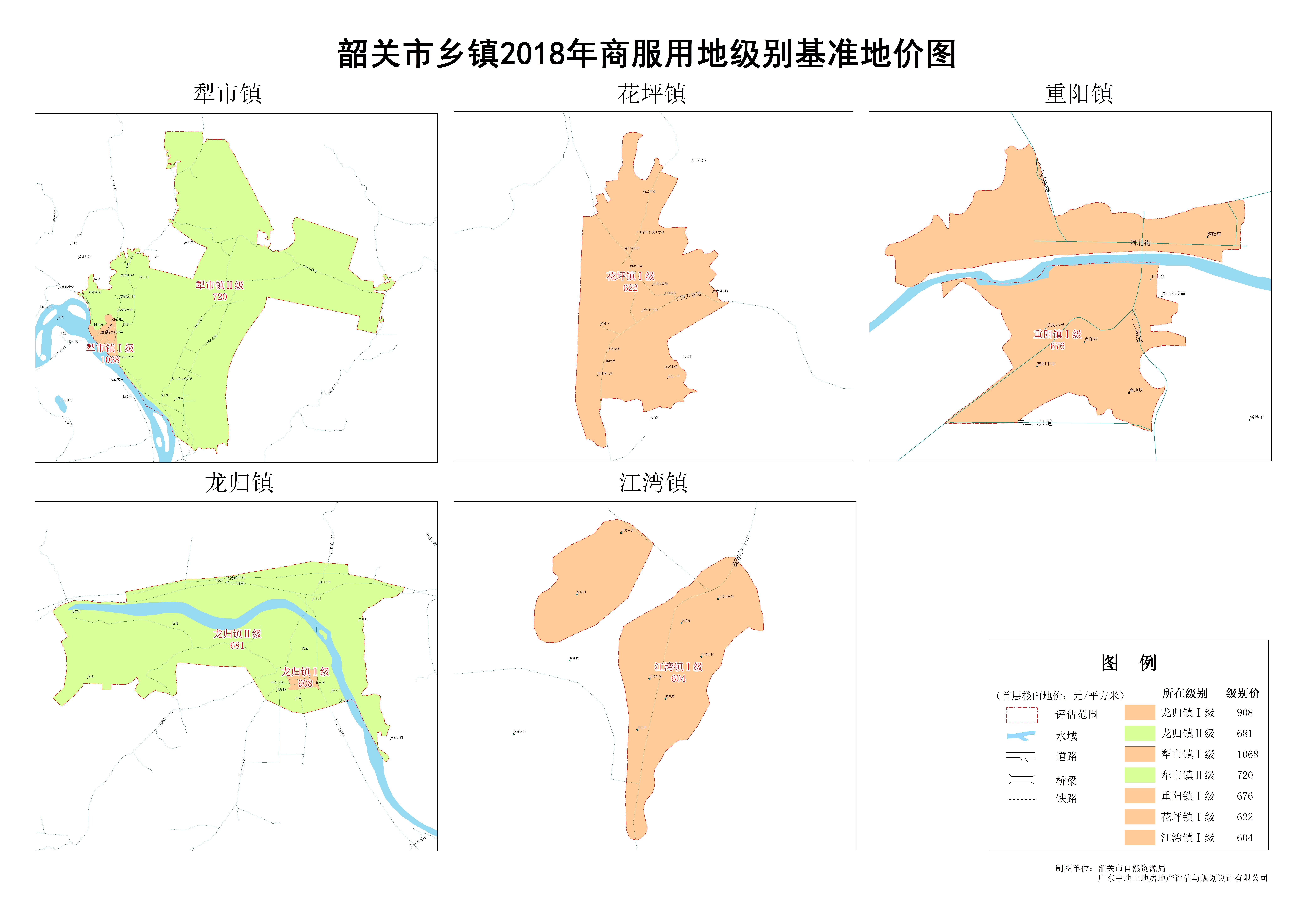 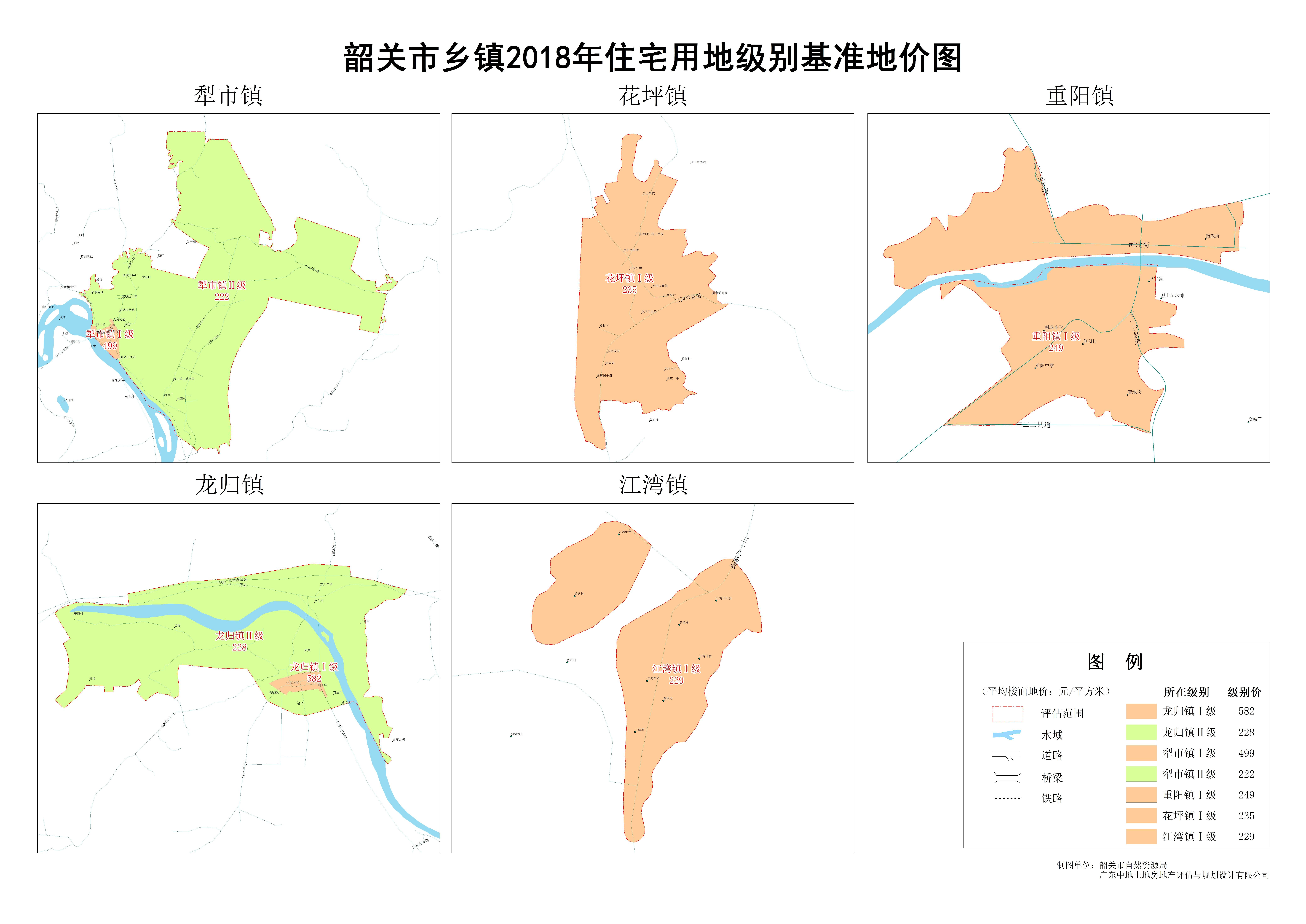 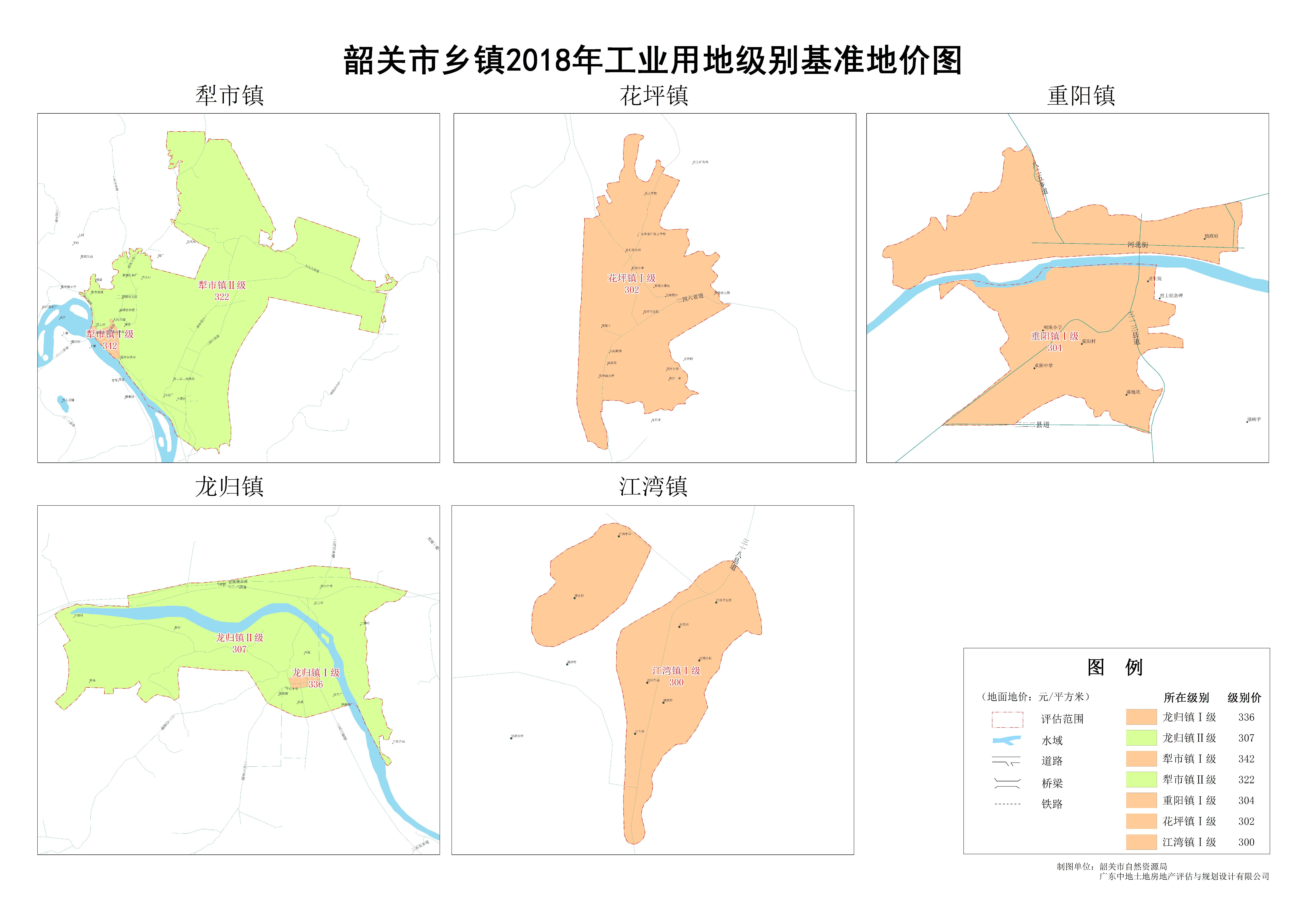 